 Obec Malé Hradisko zveřejňuje záměr:Pronájmu obecní budovy.Budova Sokolovna bez č.p.Stojící na parcele č. St.204Stavba občanského vybavení798 49 Malé HradiskoTento záměr se vyvěšuje na základě § 39 zákona 128/2000 Sb. (zákon o obcích). Jedná se o činnost provozování setkávání spolku s týdenní periodou  na dobu určitou do 5.4.2020.  Účel: provozování pivního klubu.Žádosti, podněty a připomínky k tomuto záměru se přijímají do 19.11. 2019 do 14.00 hod. na adrese: Obecní úřad Malé Hradisko, Malé Hradisko 60, 798 49 Malé Hradisko.V Malém Hradisku  30.10.2019Vyvěšeno na úřední desce	 dne:	30.10.2019	jméno, podpisSejmuto z  úřední desky 	dne: 	19.11.2019jméno, podpis								FIEDLER  Marian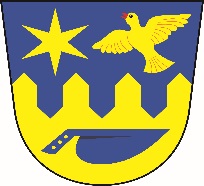 									  starosta obce